ĐIỀU LỆKHẢO THÍ SÁT HẠCH CẤP ĐAI MÔN PHÁI BÌNH NAM ĐẠO (Khóa XIV)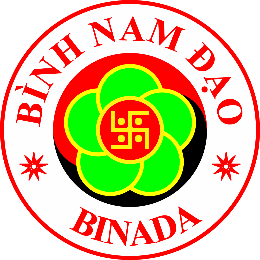 - Căn cứ Quy chế chuyên môn về việc tổ chức khảo thí sát hạch và công nhận kết quả tập luyện cho các môn sinh Bình Nam Đạo;- Thực hiện kế hoạch hoạt động thường niên số 01/QĐ-BND ngày 01 tháng 01 năm 2018 của Chưởng môn phái về việc tập luyện và nâng cao thành tích, phát triển phong trào TDTT nói chung và võ thuật nói riêng;Nay Môn Phái Bình Nam Đạo phối hợp cùng Câu lạc bộ võ thuật huyện Mỏ Cày Bắc, tỉnh Bến Tre và Liên đoàn Võ thuật cổ truyền tỉnh Bến Tre tiến hành tổ chức khảo thí sát hạch cấp đai Môn Phái Bình Nam Đạo (khóa XIV) với những nội dung cụ thể như sau:I/ MỤC ĐÍCH, YÊU CẦU1. Mục đích:- Nhằm nâng cao chất lượng trình độ, đánh giá kết quả tập luyện và năng lực chuyên môn kỹ thuật của lực lượng võ sư, huấn luyện viên, môn sinh phong trào và chuyên nghiệp của các võ đường, góp phần phát triển và quảng bá bộ môn Võ cổ truyền của dân tộc Việt Nam trong công cuộc hội nhập quốc tế.- Thông qua khảo thí sát hạch, các môn sinh có dịp gặp gỡ trao đổi, chia sẻ và học tập kinh nghiệm lẫn nhau, góp phần hoàn thiện hơn trong công tác huấn luyện và điều hành tại các đơn vị võ đường.- Đồng thời, tìm ra những môn sinh có năng khiếu, có tố chất TDTT thành tích cao và tuyển chọn vào các đội tuyển tập luyện chuyên sâu để có thể thi đấu trên các đấu trường lớn như: Giải trẻ, Cúp các câu lạc bộ mạnh, Vô địch (đơn vị, khu vực, quốc gia và quốc tế).2. Yêu cầu:- Tổ chức chặt chẽ, nghiêm túc, mang màu sắc võ thuật dân tộc, đảm bảo công bằng, chính xác, an toàn tuyệt đối, tiết kiệm, hiệu quả cao.- Có tác động thúc đẩy phong trào tập luyện và thi đấu Bình Nam Đạo ở địa phương đăng cai tổ chức và các địa phương, đơn vị khác.II/ NỘI DUNG KHẢO HẠCH1. Thời gian, địa điểm:2. Chương trình khảo hạcha) Tổ chức khảo hạch:- Bậc Môn sinh viên, gồm các cấp thi:1, 2, 3, 4- Bậc Học thuật viên, gồm các cấp thi: 5/1, 6/1, 7/1, 8/1.- Bậc Hướng dẫn viên, gồm các cấp thi: 9/1, 12/1.b) Luật lệ khảo hạch:- Áp dụng theo Quy chế chuyên môn, Chương trình huấn luyện và Chương trình khảo thí sát hạch hiện hành của Môn Phái Bình Nam Đạo;- Áp dụng theo Quy chế hoạt động chuyên môn của Liên đoàn võ thuật cổ truyền Việt Nam.c) Nội dung khảo hạch:III/ ĐỐI TƯỢNG, ĐIỀU KIỆN VÀ THỦ TỤC ĐĂNG KÝ1. Đối tượng, điều kiện:- Dành cho các môn sinh đã học hết chương trình, thường xuyên tập luyện, nghiên cứu Bình Nam Đạo theo Qui chế chuyên môn của Liên đoàn và Môn phái;- Đảm bảo môn sinh sức khỏe, có phẩm chất, đạo đức tốt, không vi phạm Quy chế võ thuật và hiện đang có hoạt động cụ thể trong lĩnh vực truyền bá, phát triển môn phái có hiệu quả;- Môn sinh dự khảo hạch phải nộp đầy đủ hồ sơ (có xác nhận của bộ môn, đơn vị chủ quản nơi môn sinh đang tập luyện, sinh hoạt), học phí và lệ phí theo quy định, khi dự khảo hạch phải chấp hành nghiêm chỉnh nội quy khóa khảo hạch.2. Thủ tục đăng ký:a) Hồ sơ khảo hạch:- Đơn xin dự thi theo mẫu do Bình Nam Đạo ban hành, có xác nhận của võ sư huấn luyện trực tiếp hoặc công văn/ giấy giới thiệu của Hội, bộ môn, đơn vị chủ quản hoặc Hội đồng môn phái, Chưởng môn.- Bảng tổng hợp Danh sách thí sinh dự thi của đơn vị.- Bản sao bằng cấp văn hóa/chuyên môn, bằng/thẻ đẳng cấp hiện tại (bản chính).- Bản sao giấy CMND, 02 ảnh 3x4cm và 02 ảnh 2x3cm (ảnh mới chụp, rõ ràng).- Tiểu luận (từ 8 đến 15 trang A4) về một trong các lĩnh vưc: Điều hành – phát triển phong trào; lý luận võ học; phương pháp huấn luyện… gởi về Ban tổ chức khảo hạch chậm nhất 15 ngày trước khi thi (áp dụng với thí sinh dự thi Huấn luyện viên trở lên).- Báo cáo quá trình hoạt động bản thân và kế hoạch, chương trình hoạt động trong 5 năm tiếp theo sau khi thi (áp dụng với thí sinh dự thi Huấn luyện viên trở lên). Có xác nhận đồng ý của võ sư trưởng bộ môn đơn vị và cơ quan chủ quản.- Lệ phí dự thi: 50.000 đồng/bậc 1; 60.000 đồng/bậc 2, 80.000 đồng/bậc 3 (riêng thí sinh kiểm tra 50.000 đồng/các cấp).- Lệ phí văn bằng/thẻ đẳng cấp: 10.000 đồng/thẻ; 20.000 đồng/chứng minh; 30.000 đồng/chứng chỉ; 40.000 đồng/chứng nhận; 50.000 đồng/văn bằng. b) Hồ sơ gửi về:- Văn phòng Tổ đường Môn Phái Bình Nam Đạo: Số nhà 374, Đường Nguyễn Thị Định, Tổ 2B, Ấp Tân Long 2, Xã Tân Thành Bình, Huyện Mỏ Cày Bắc, Tỉnh Bến Tre, Việt Nam. Điện thoại: 0275.6526.115 – Di động: 01687.2008.99* Hạn chót nhận hồ sơ: 18/06/2018 (Ban tổ chức khảo thí sát hạch không nhận hồ sơ nộp trễ hạn hoặc không đủ thủ tục quy định).Nhằm giúp khóa thi được tổ chức thành công, đề nghị các đơn vị Hội, bộ môn, cơ quan địa phương tỉnh/thành/ngành phối hợp thực hiện, chuẩn bị chương trình dự thi với chất lượng chuyên môn cao và đúng đối tượng, đủ điều kiện dự thi.MÔN PHÁI BÌNH NAM ĐẠOCỘNG HÒA XÃ HỘI CHỦ NGHĨA VIỆT NAMNhân văn – Thượng võ – Hiếu nghĩa – Đoàn kếtĐộc lập – Tự do – Hạnh phúcSố: 01/ĐLKH-BNDBến Tre, ngày 05 tháng 03 năm 2018STTNGÀYGIỜ ĐỊA ĐIỂMNỘI DUNG101/07/201807 giờ 00 phúcVõ đường Bình Nam LongKỹ pháp môn phái208/07/201807 giờ 00 phúcVõ đường Bình Nam LongLực pháp môn phái315/07/201807 giờ 00 phúcVõ đường Bình Nam LongThảo pháp môn phái422/07/201807 giờ 00 phúcVõ đường Bình Nam LongĐấu pháp môn phái529/07/201807 giờ 00 phúcVõ đường Bình Nam LongCông pháp môn pháiSTTNGÀYGIỜĐỊA ĐIỂMNỘI DUNG101/07/201809 giờ 30 phúcVõ đường Bình Nam TâyKỹ pháp môn phái208/07/201809 giờ 30 phúcVõ đường Bình Nam TâyLực pháp môn phái315/07/201809 giờ 30 phúcVõ đường Bình Nam TâyThảo pháp môn phái422/07/201809 giờ 30 phúcVõ đường Bình Nam TâyĐấu pháp môn phái529/07/201809 giờ 30 phúcVõ đường Bình Nam TâyCông pháp môn phái605/08/201809 giờ 30 phúcVõ đường Bình Nam TâyThuyết pháp môn pháiSTTNGÀYGIỜĐỊA ĐIỂMNỘI DUNG101/07/201813 giờ 00 phúcVõ đường Bình Nam PhúKỹ pháp môn phái208/07/201813 giờ 00 phúcVõ đường Bình Nam PhúLực pháp môn phái315/07/201813 giờ 00 phúcVõ đường Bình Nam PhúThảo pháp môn phái422/07/201813 giờ 00 phúcVõ đường Bình Nam PhúĐấu pháp môn phái529/07/201813 giờ 00 phúcVõ đường Bình Nam PhúCông pháp môn phái605/08/201813 giờ 00 phúcVõ đường Bình Nam PhúThuyết pháp môn pháiCẤPKỸ PHÁPTHẢO PHÁPĐẤU PHÁPCÔNG PHÁPTHUYẾT PHÁP1Nghi thức kỹ phápKhởi đầu thảo phápĐơn nã đấu phápNhất tấn ngoại phápNgũ quy thuyết pháp2Nghi thức kỹ phápMãnh hổ thảo phápĐơn nã đấu phápNhất tấn ngoại phápNgũ quy thuyết pháp3Nghi thức kỹ phápMãnh hổ thảo phápĐơn nã đấu phápNhất tấn ngoại phápNgũ quy thuyết pháp4Nghi thức kỹ phápMãnh hổ thảo phápĐơn nã đấu phápNhất tấn ngoại phápNgũ quy thuyết pháp5Điều lệnh kỹ phápThái sơn thảo phápĐơn nã đấu phápNhất tấn ngoại phápNgũ quy thuyết pháp6Điều lệnh kỹ phápThái sơn thảo phápĐơn nã đấu phápNhất tấn ngoại phápNgũ quy thuyết pháp7Điều lệnh kỹ phápThái sơn thảo phápĐơn nã đấu phápNhất tấn ngoại phápNgũ quy thuyết pháp8Điều lệnh kỹ phápThái sơn thảo phápĐơn nã đấu phápNhất tấn ngoại phápNgũ quy thuyết pháp9Dụng đai kỹ phápTứ linh thảo phápĐơn nã đấu phápNhất tấn ngoại phápNgũ quy thuyết pháp12Khởi động kỹ phápTiên ông thảo phápĐơn nã đấu phápNhất tấn ngoại phápNgũ quy thuyết phápMÔN PHÁI BÌNH NAM ĐẠONơi nhận:- Võ đường trực thuộc;- Ban khảo hạch BND;- Ban huấn luyện BND;- Cổng điện tử BND;- Lưu VP, CM (3).	CHƯỞNG MÔN(Đã ký)Nguyễn Thái Bình